Two-Way Virtual Programming
Pre-Meeting Settings for Zoom Two-Way, including YSF Child-Safe Security Controls
YMCA OF SAN FRANCISCO
__________________________________________________________________________Purpose of this guide: To provide instruction for enabling and disabling user settings in Zoom Meetings, including YSF Child-Safe Security ControlsBefore you enable Zoom Security ControlsRead Best Practices for Securing Your Zoom MeetingsWhen you’re ready to enable pre-meeting Security Controls (for child-safe):Sign-in to your zoom.us accountSelect Settings from the left-side menuAlign each of the Security Controls below to your Zoom AccountNote: Each feature with an * can be manually changed once inside the meetingHost video – enable*Participants video – disable*Audio type – telephone and computer audioJoin before host – disableUse Personal Meeting ID (PM) when scheduling a meeting – disableUse Personal Meeting ID (PM) when starting an instant meeting – disableOnly authenticated users can join meetings from Web Client – enableRequire a password when scheduling new meetings – disableRequire a password for instant meetings – disableRequire a password for Personal Meeting ID (PMI) - disableEmbed password in meeting link for one-click join – enableRequire password for participants joining by phone – disableMute participants upon entry – enable*Upcoming meeting reminder – user's choiceRequire Encryption for 3rd Party Endpoints (H323/SIP) - disableChat – enablePrivate chat – disableAuto saving chats – enablePlay sound when participants join or leave – user's choiceFile transfer – enable Feedback to Zoom – user's choiceDisplay end-of-meeting experience feedback survey – user's choiceCo-Host – enable Polling – enable Always show meeting control toolbar – user's choiceShow Zoom Windows during screen share – user's choiceScreensharing – all participants* (Hosts should disable the feature in-meeting to prevent unwanted sharing during meetings. Hosts can enable the feature if a student needs to share screen)Disable desktop/screen share for users – disableAnnotation – enableWhiteboard – enable Remote Control – enable (if possible)Nonverbal feedback – enableAllow removed participants to join – disableAllow participants to rename themselves – enable (but recommend it be disabled in-meeting to prevent students from naming themselves inappropriately. The Host can change student and Co-Host names manually in-meeting)Show participant’s profile picture – disable Give hosts option to report participants to Zoom – enable Breakout room – enableRemote support – enable (if possible)Closed captioning – enableSave captions – user's choiceFar end camera control – disableGroup HD video – disable Virtual background – enableIf a participant is found to be using an inappropriate virtual background in meeting, they should be “removed” from the meetingIdentify guest participants in the meeting/webinar - disableAuto-answer group in chat – user's choice Only show default email when sending email invites – disableUse HTML format email for Outlook plugin – disableAllow users to select stereo audio in their client settings – disableAllow users to select original sound in their client settings – disable Select data center regions for meetings/webinars hosted by your account – disableWaiting room – enableShow a “join from your browser” link – enableAllow live streaming meetings – disableEmail notification settings – user's choice
Limitations of Zoom MeetingZoom does not allow Co-Hosts to start a meeting. If a Host is unable to start the meeting, he/she/they can assign an Alternative Host. 
Zoom does not allow a user to host multiple meetings at the same time. 

If Participants try to join a meeting that the Host hasn't started, they will receive the message: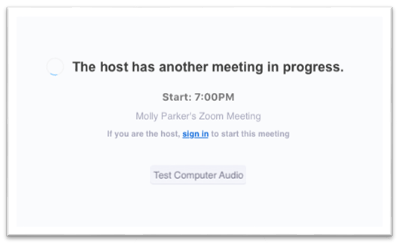 If the Host tries to start a new meeting at the same time another meeting is in-progress, the Host will be prompted to end the meeting in-progress: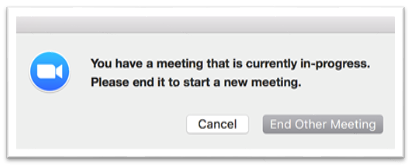 If the Host ends the meeting, Participants in that meeting will receive the following message: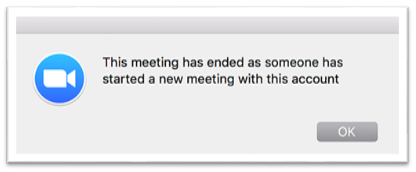 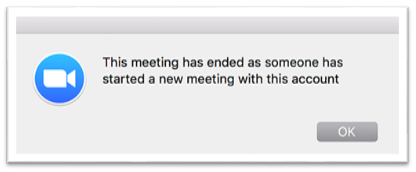 Chrome Books and Zoom FunctionalityZoom functionality on Chrome Books is unique – if you are a Chrome Book User, review these resources:Getting Started on Chrome OS Configuration for Chrome OS New Updates for Chrome OSZoom Rooms on Chrome OS